EB3(2) วงเงินสูงสุด จำนวน 1 โครงการขั้นตอน e-GP  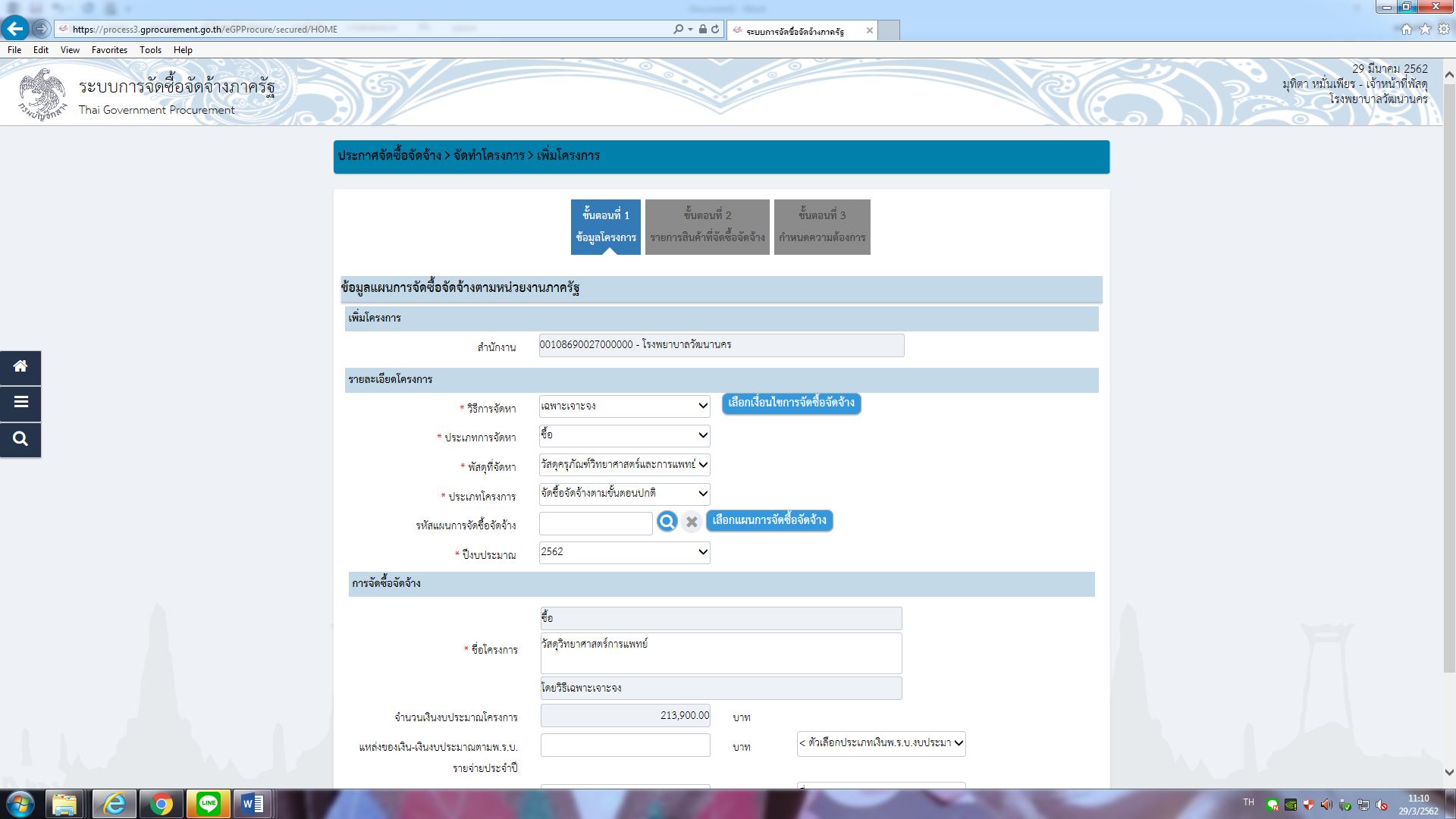 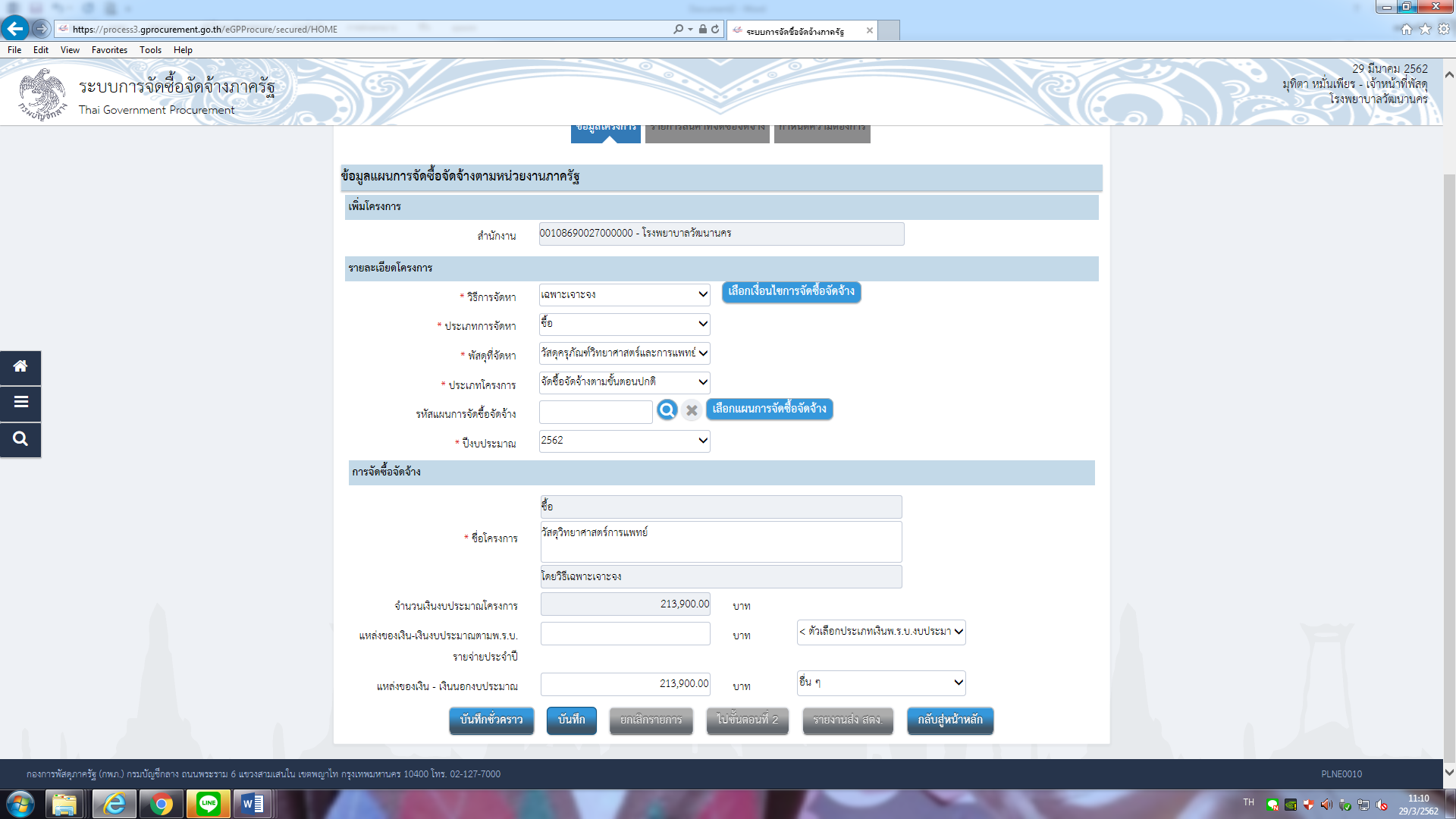 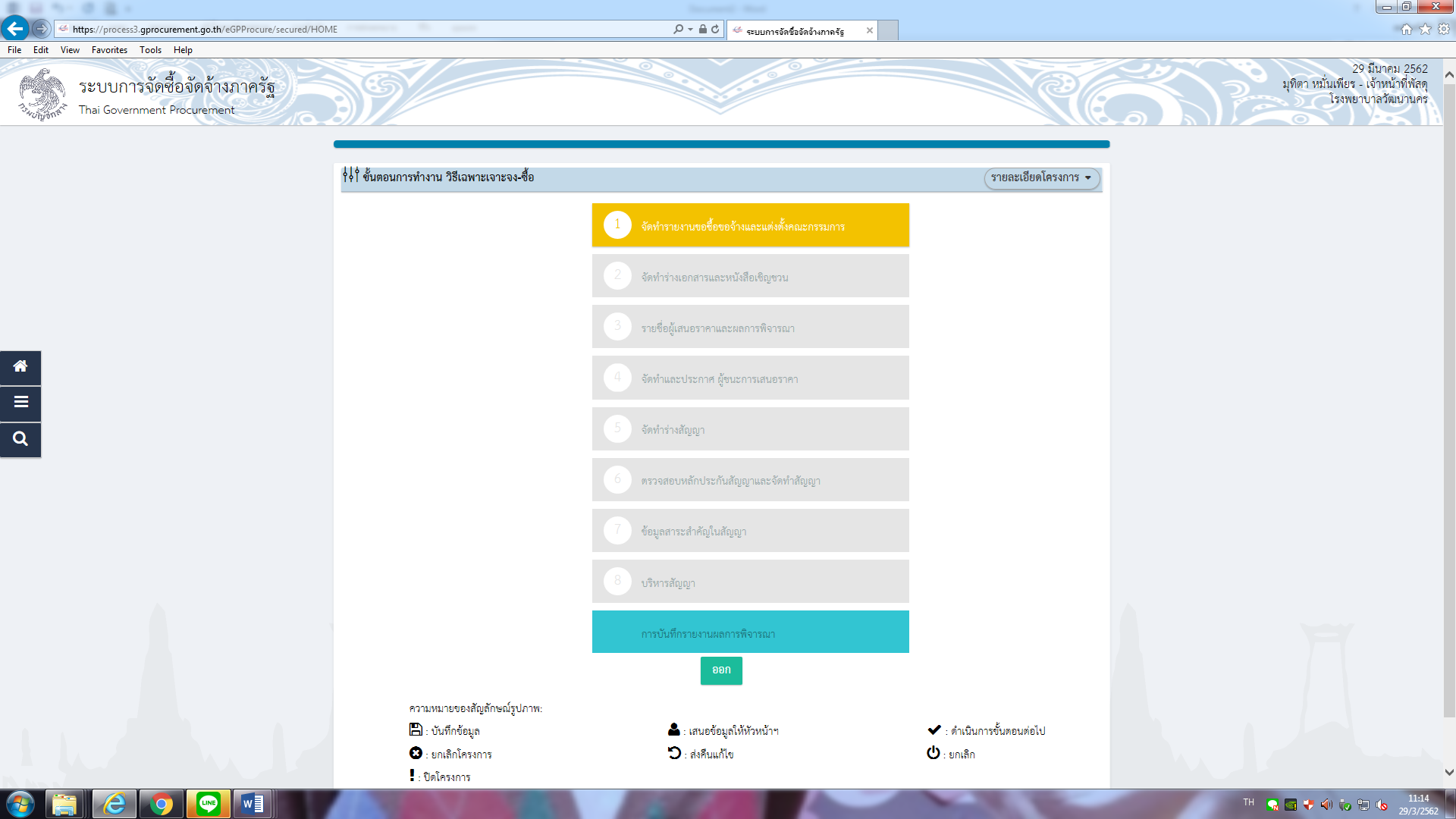 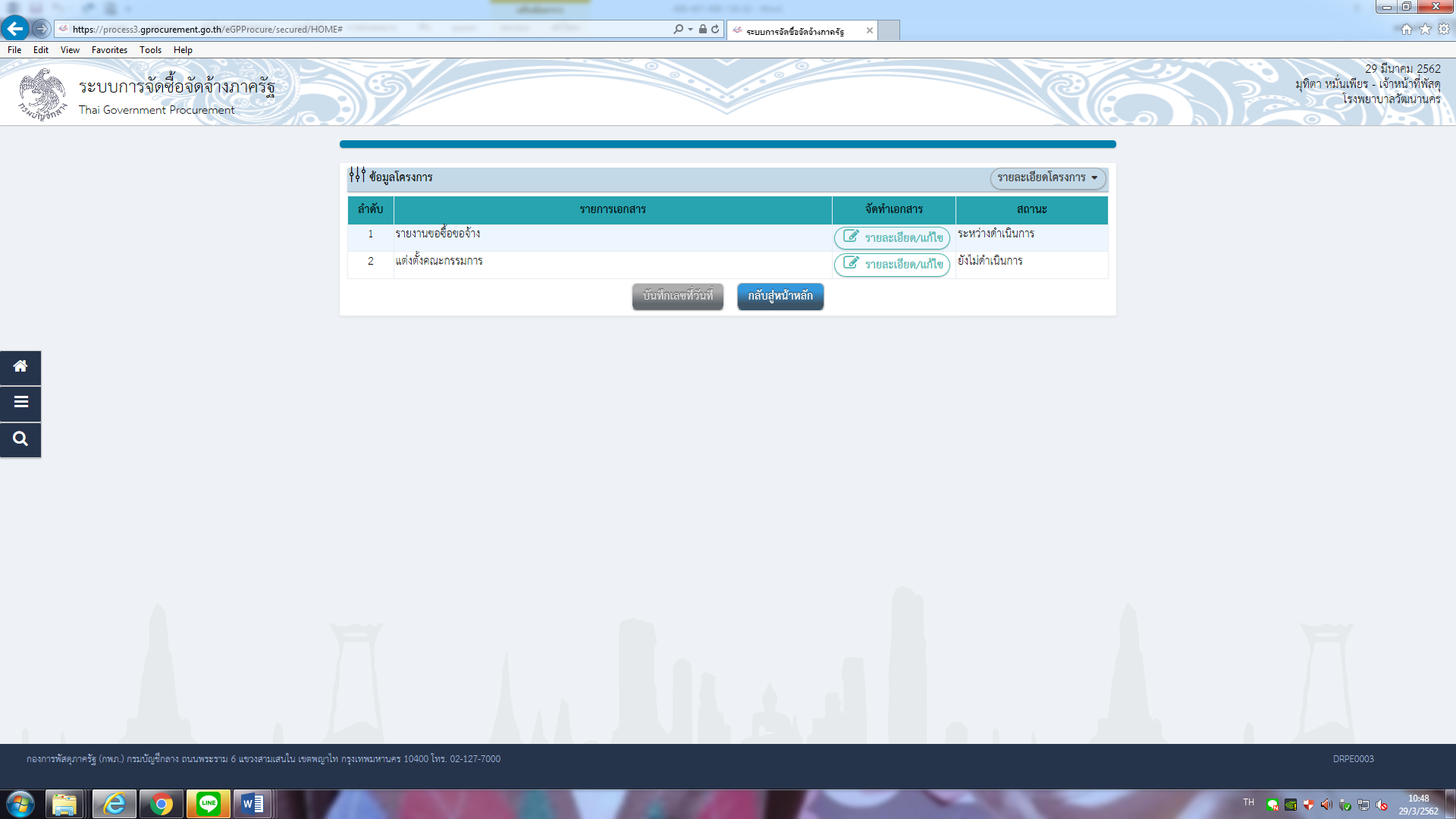 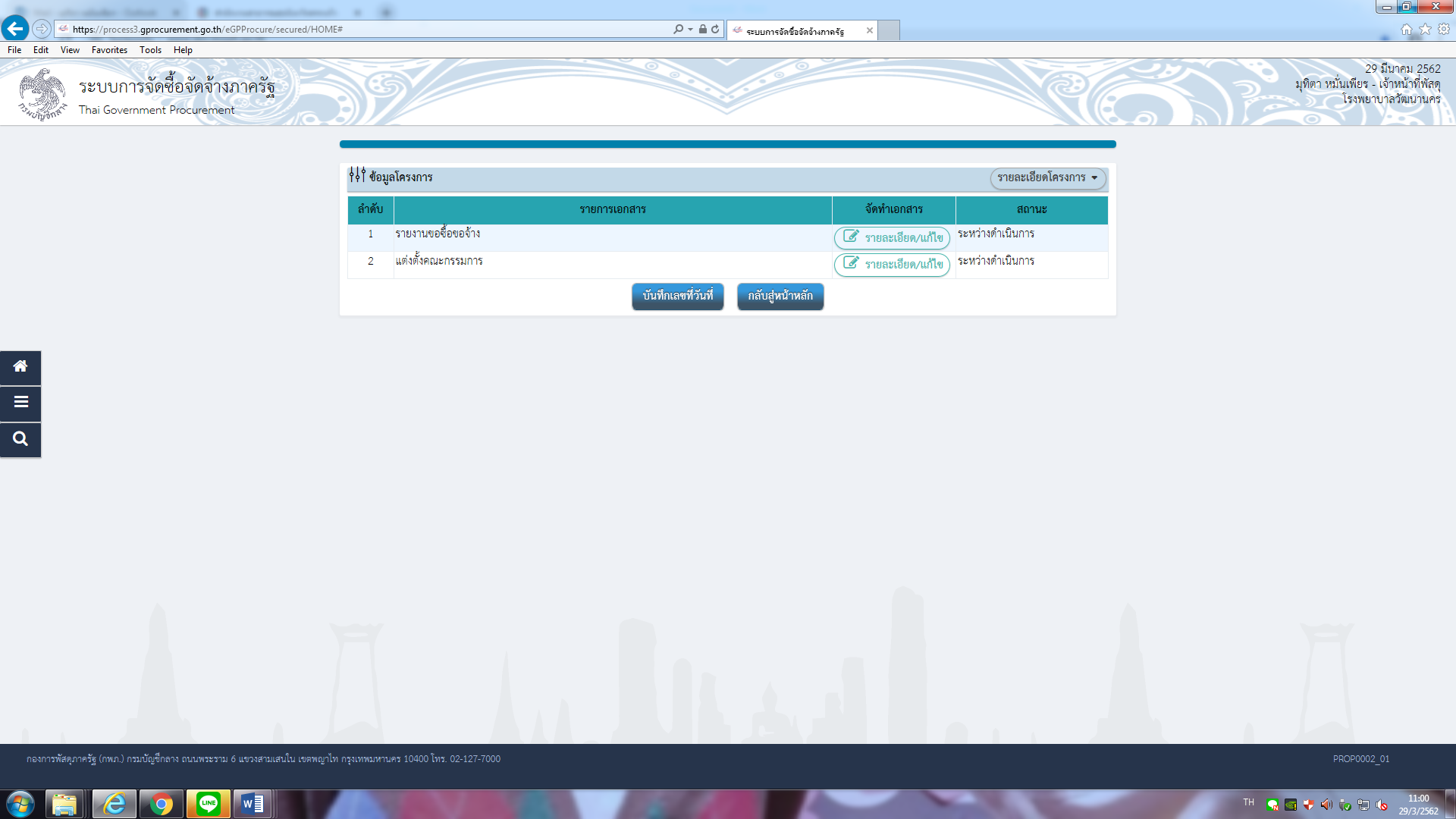 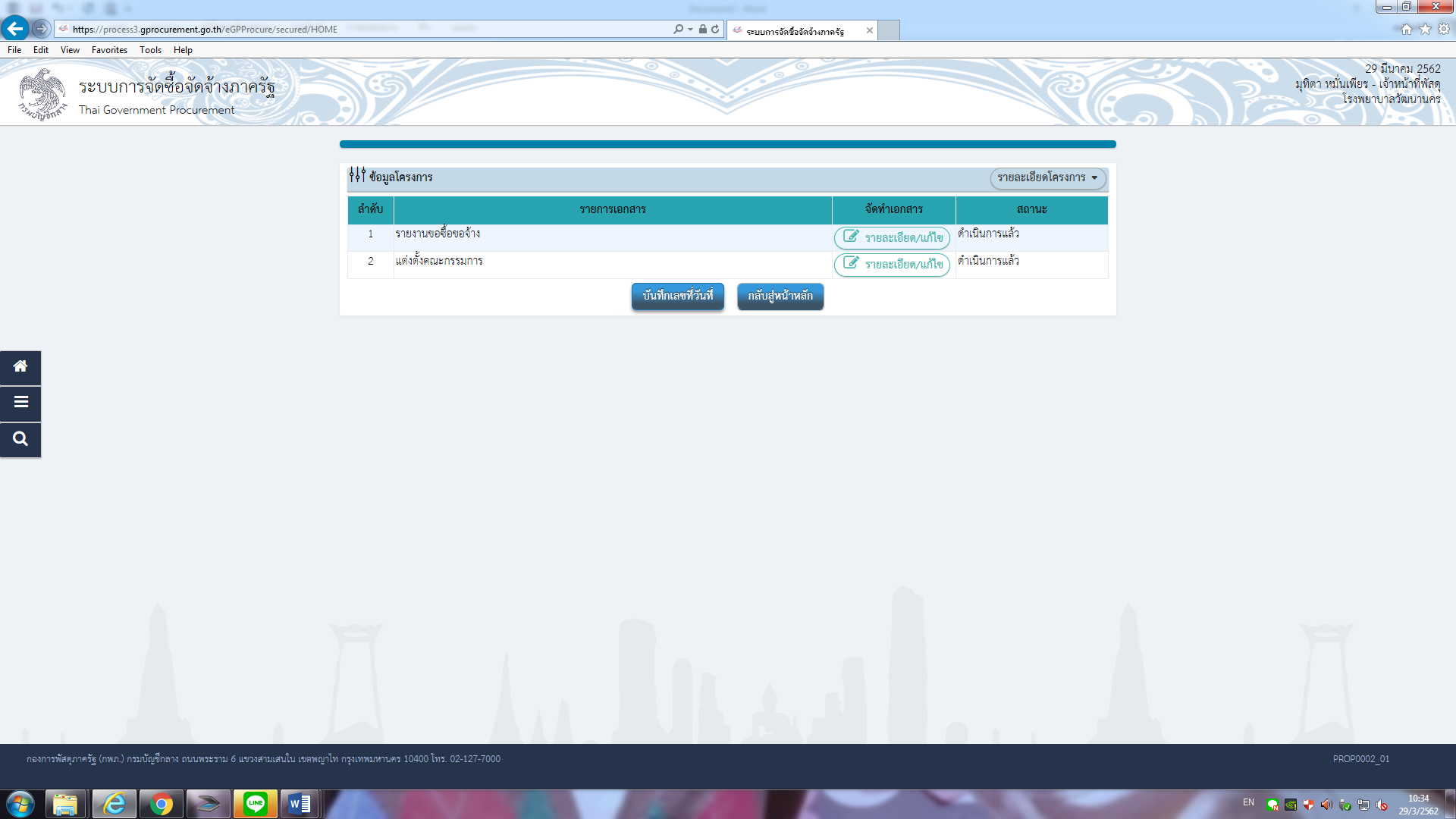 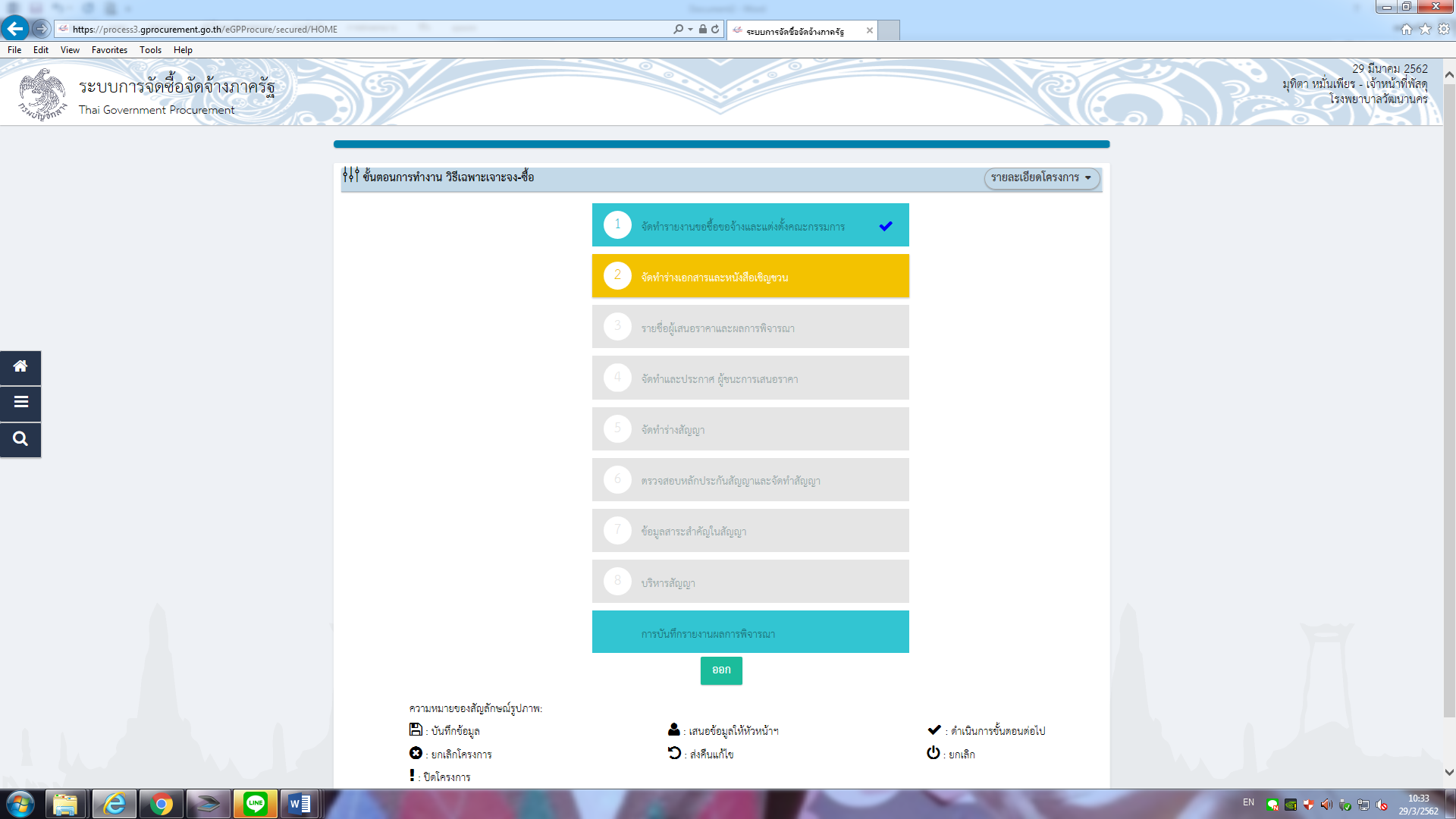 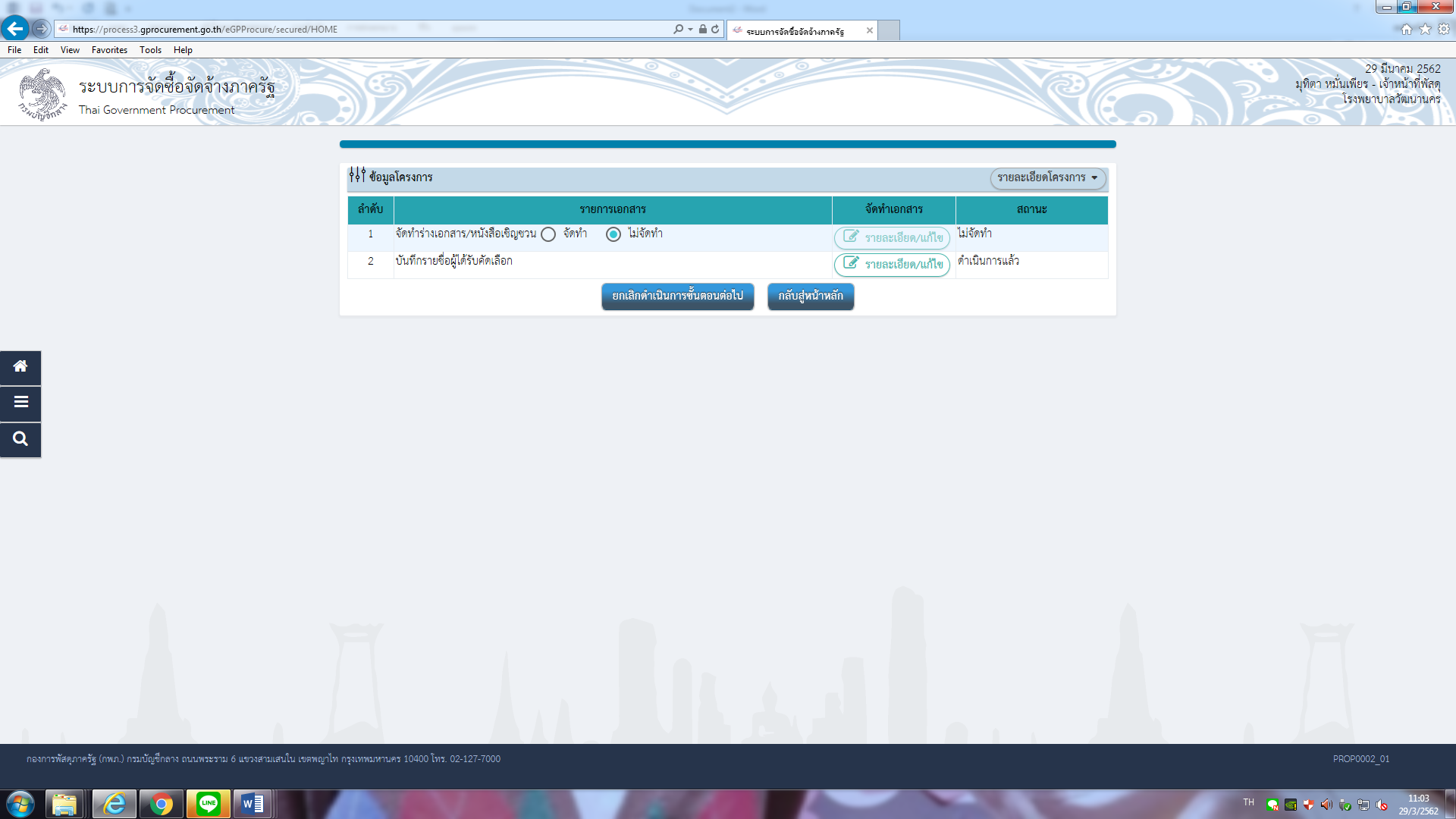 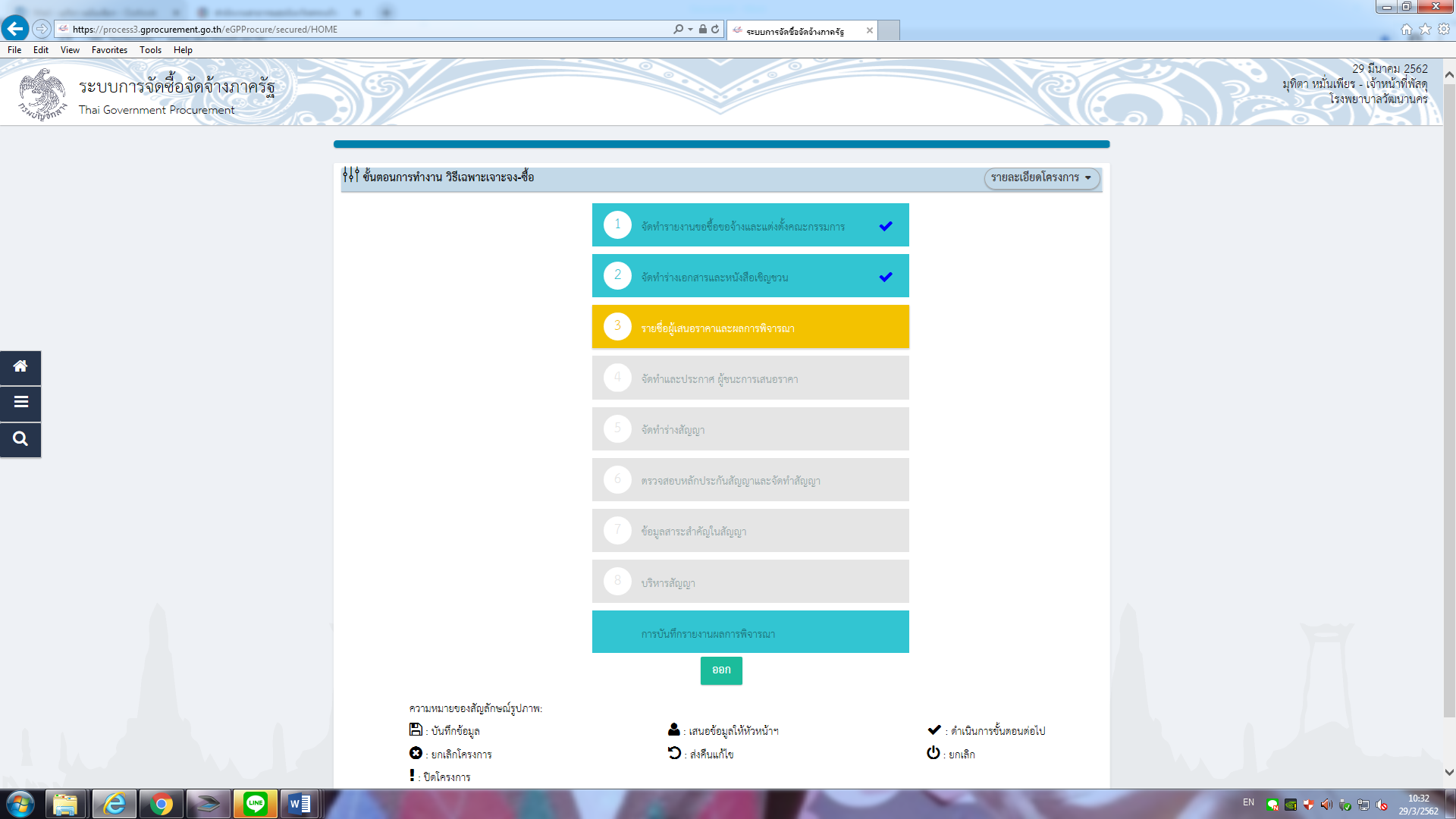 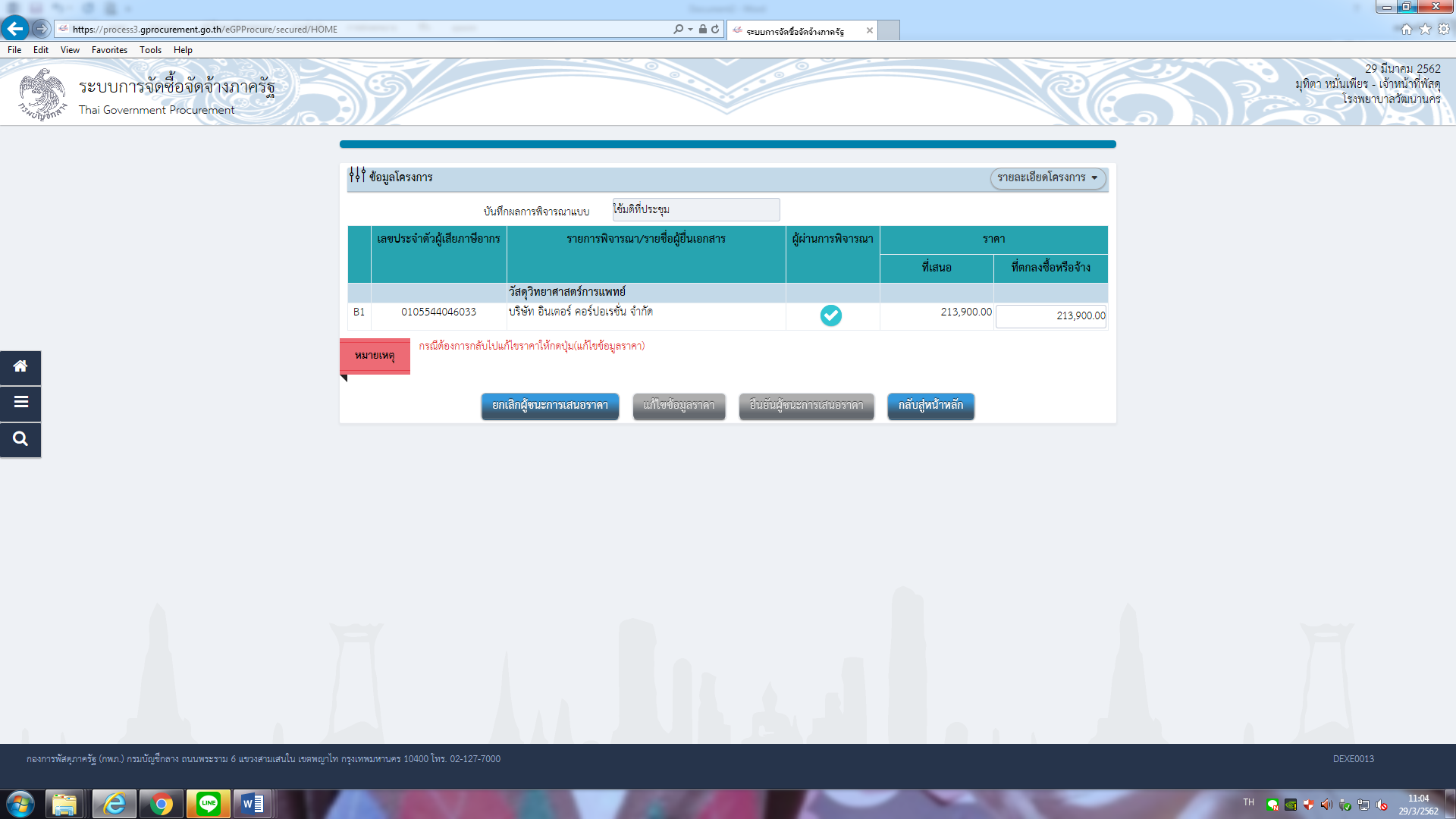 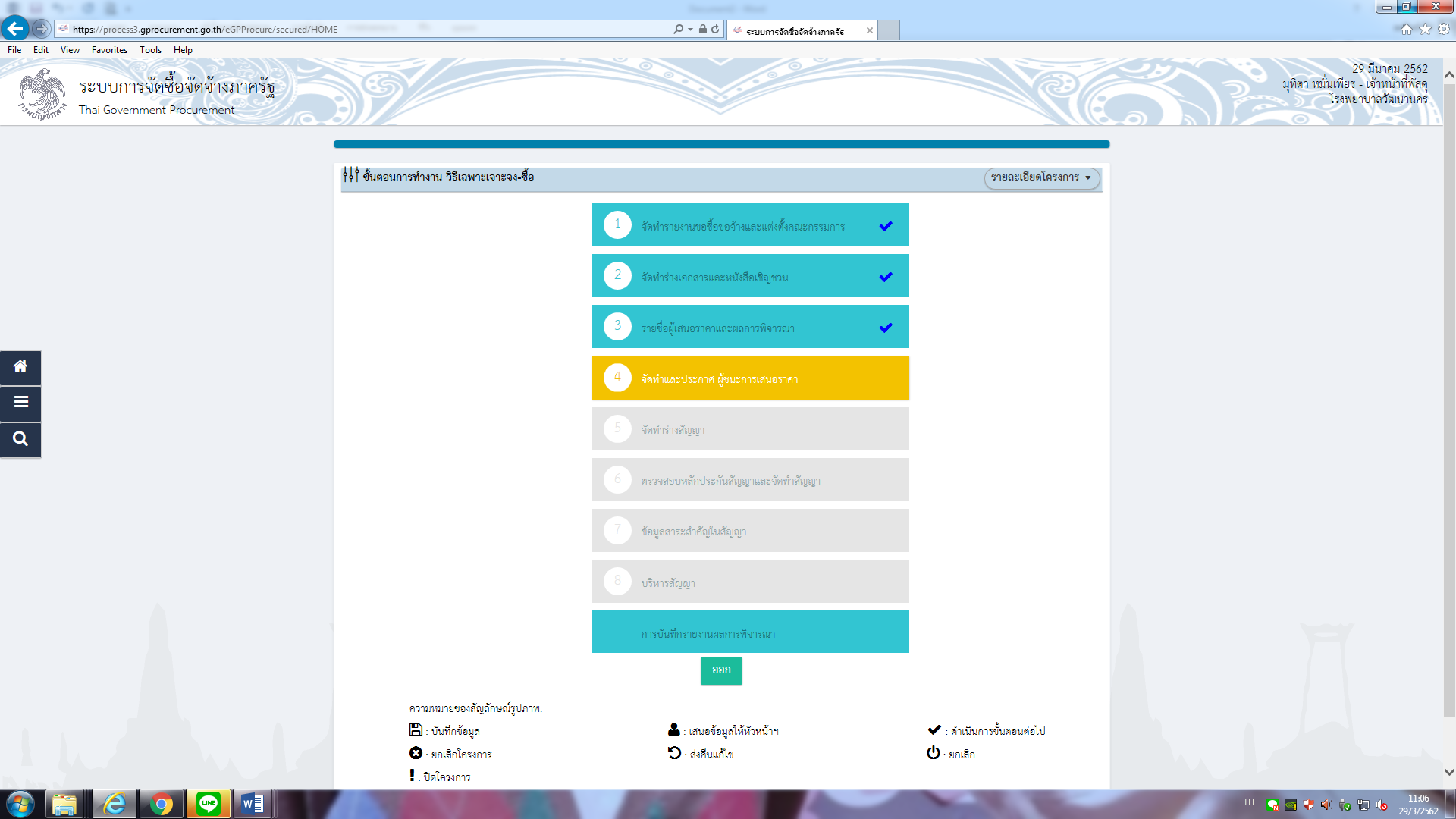 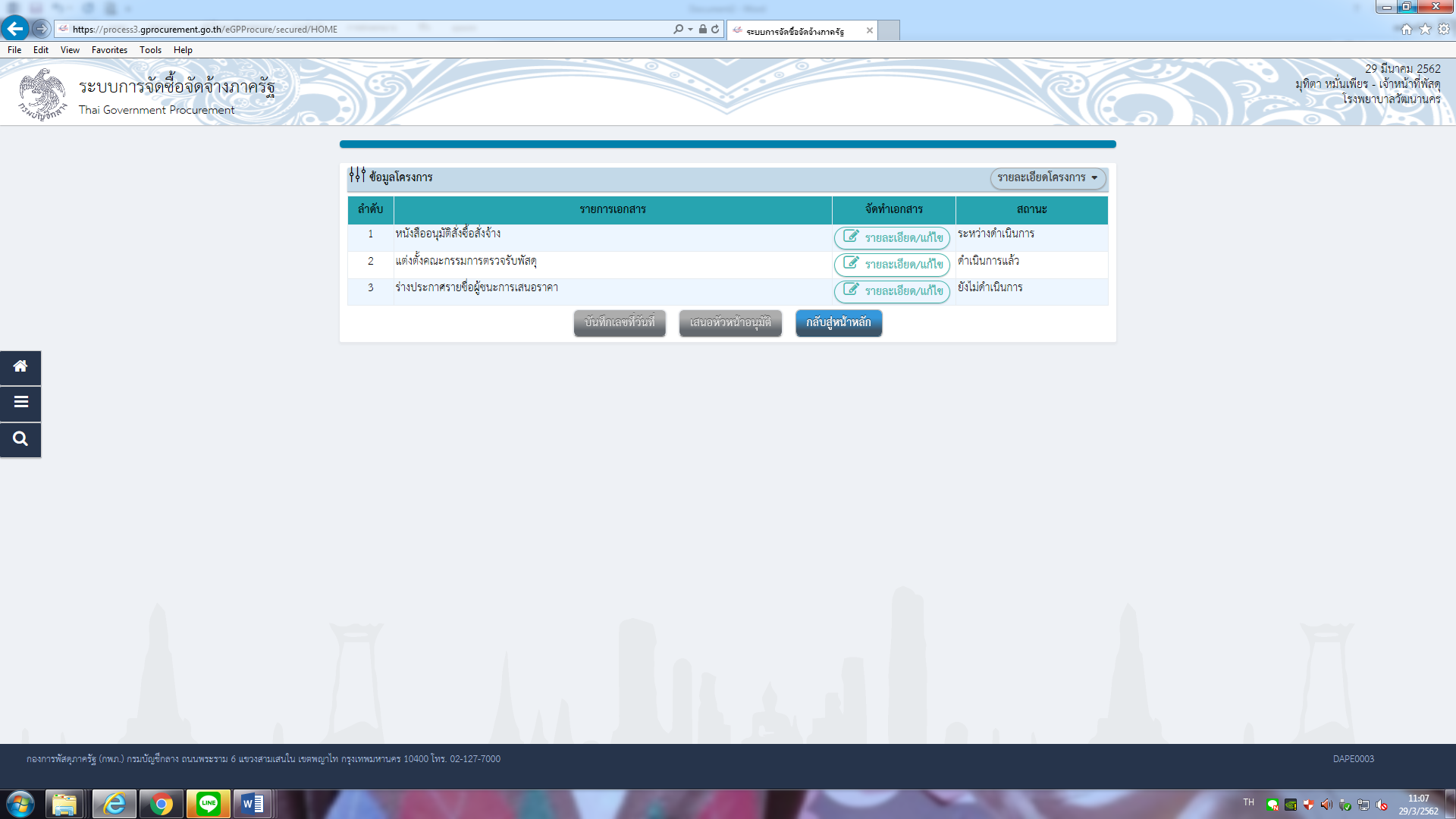 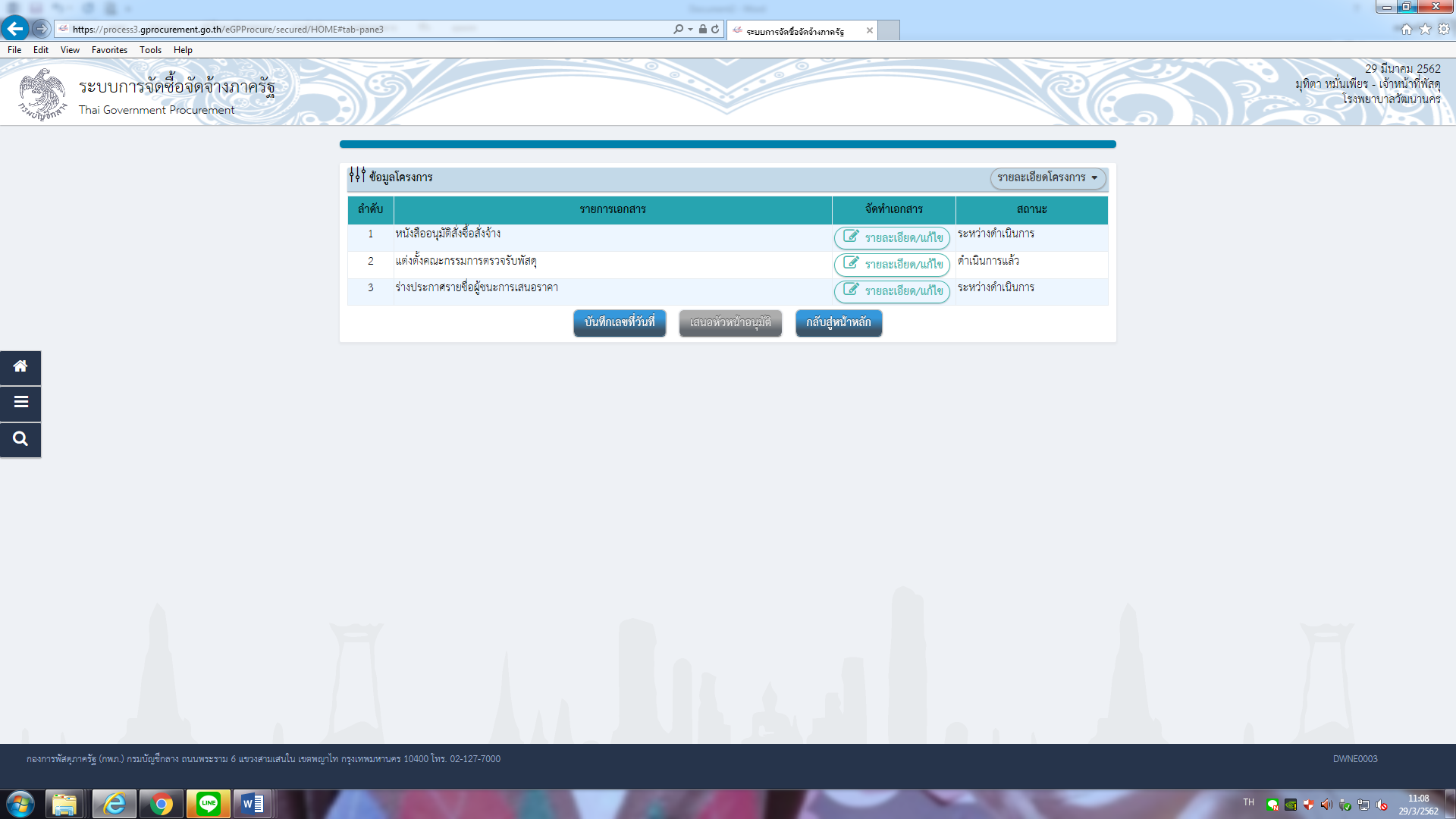 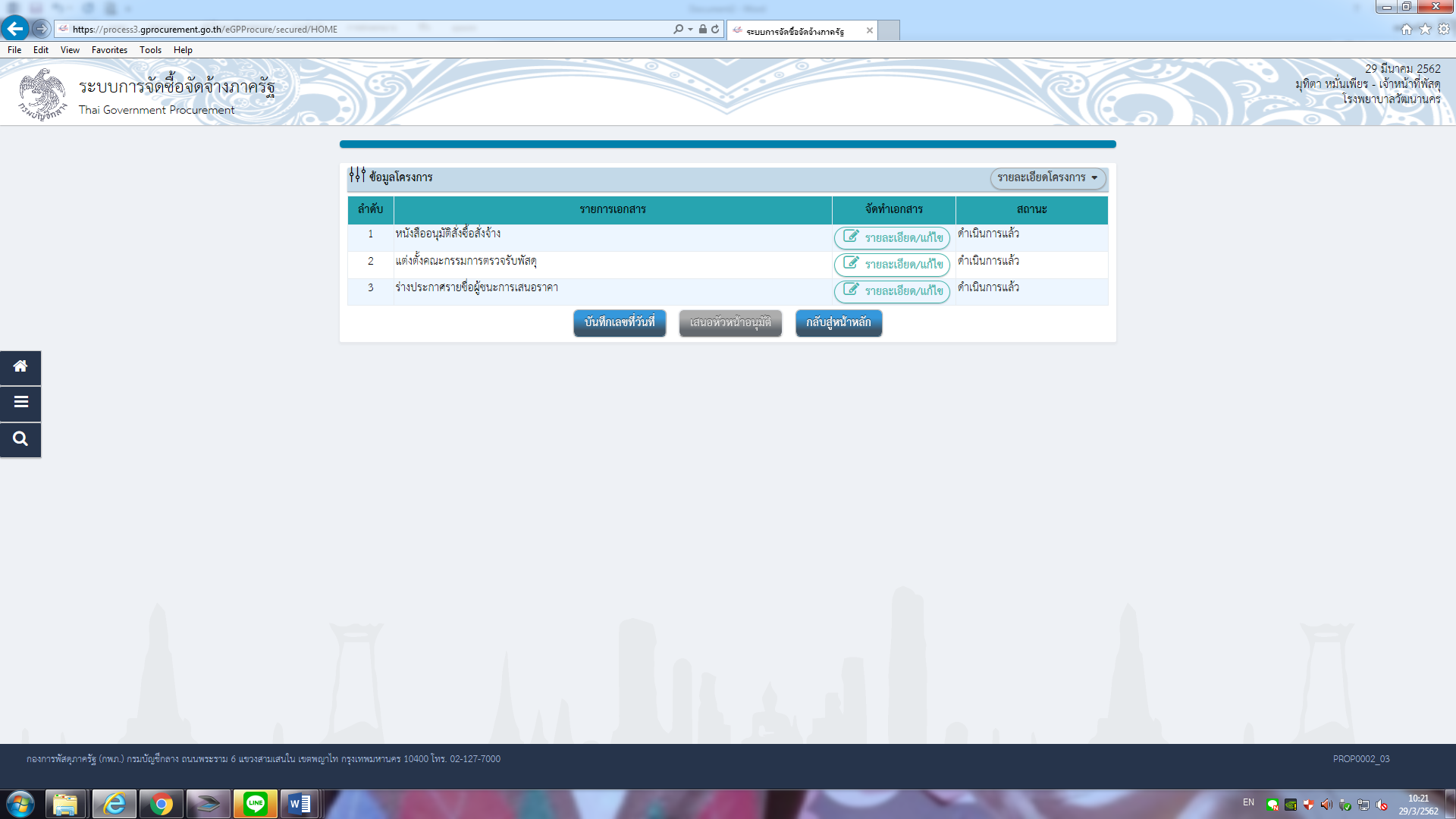 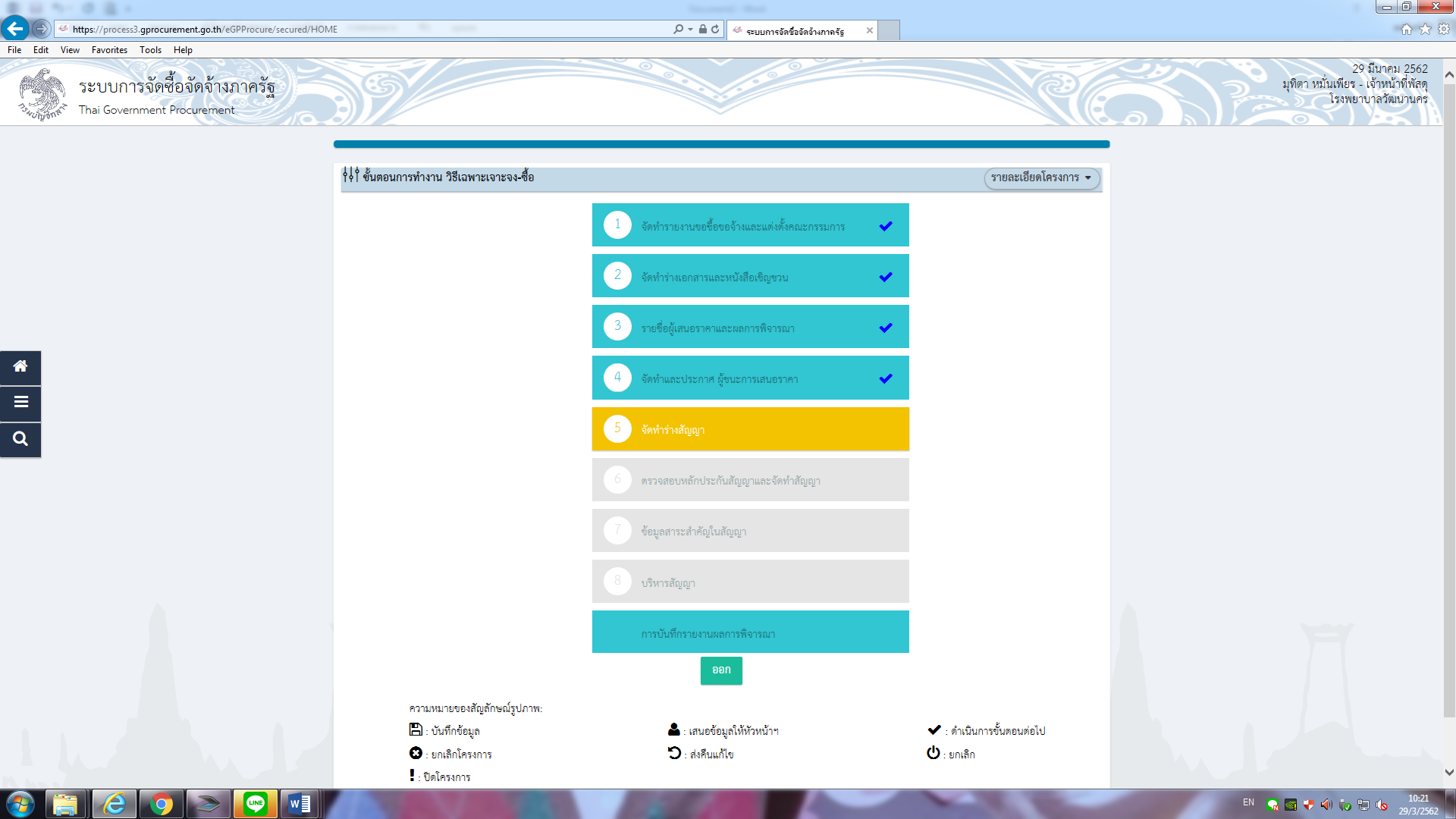 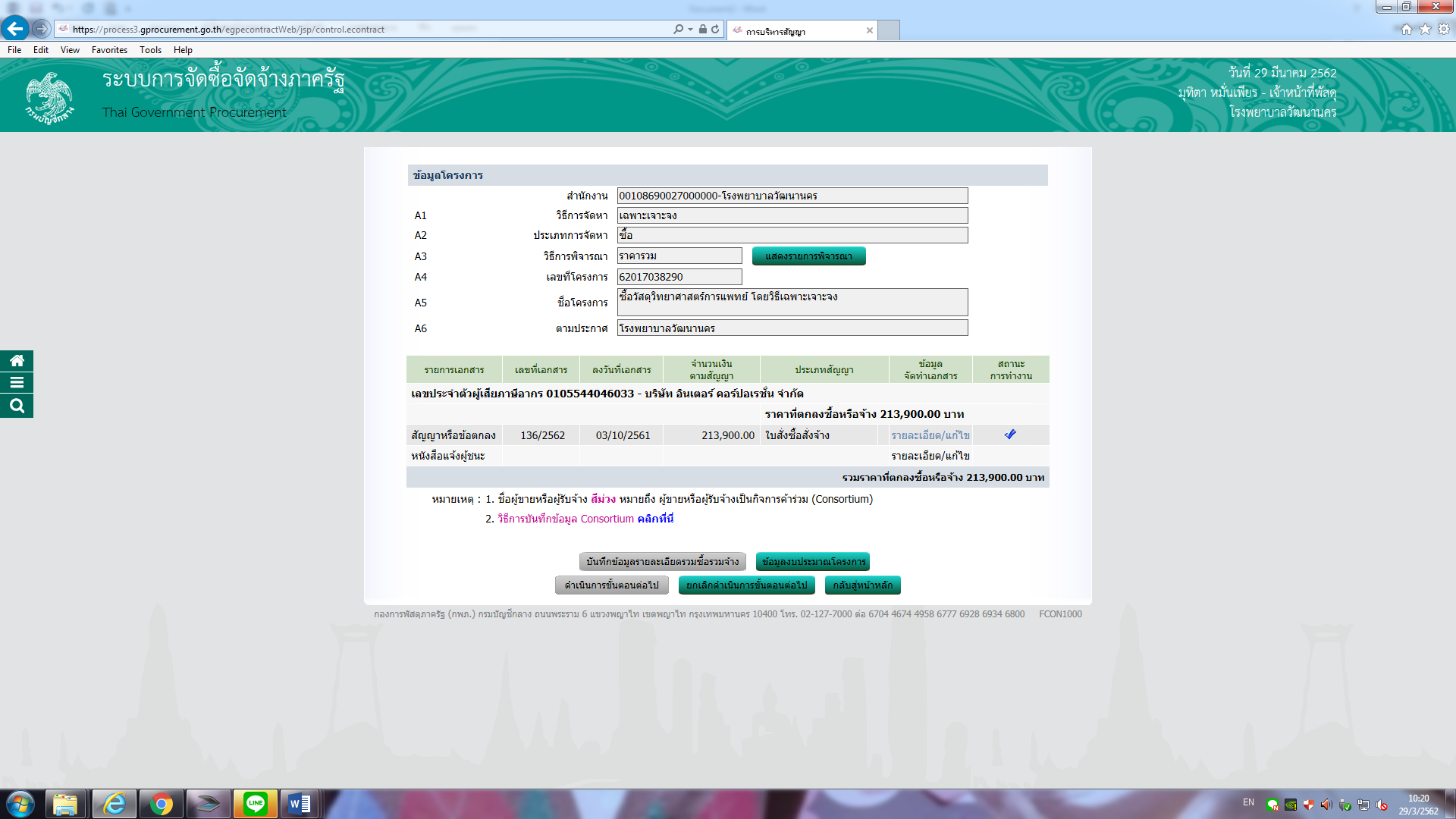 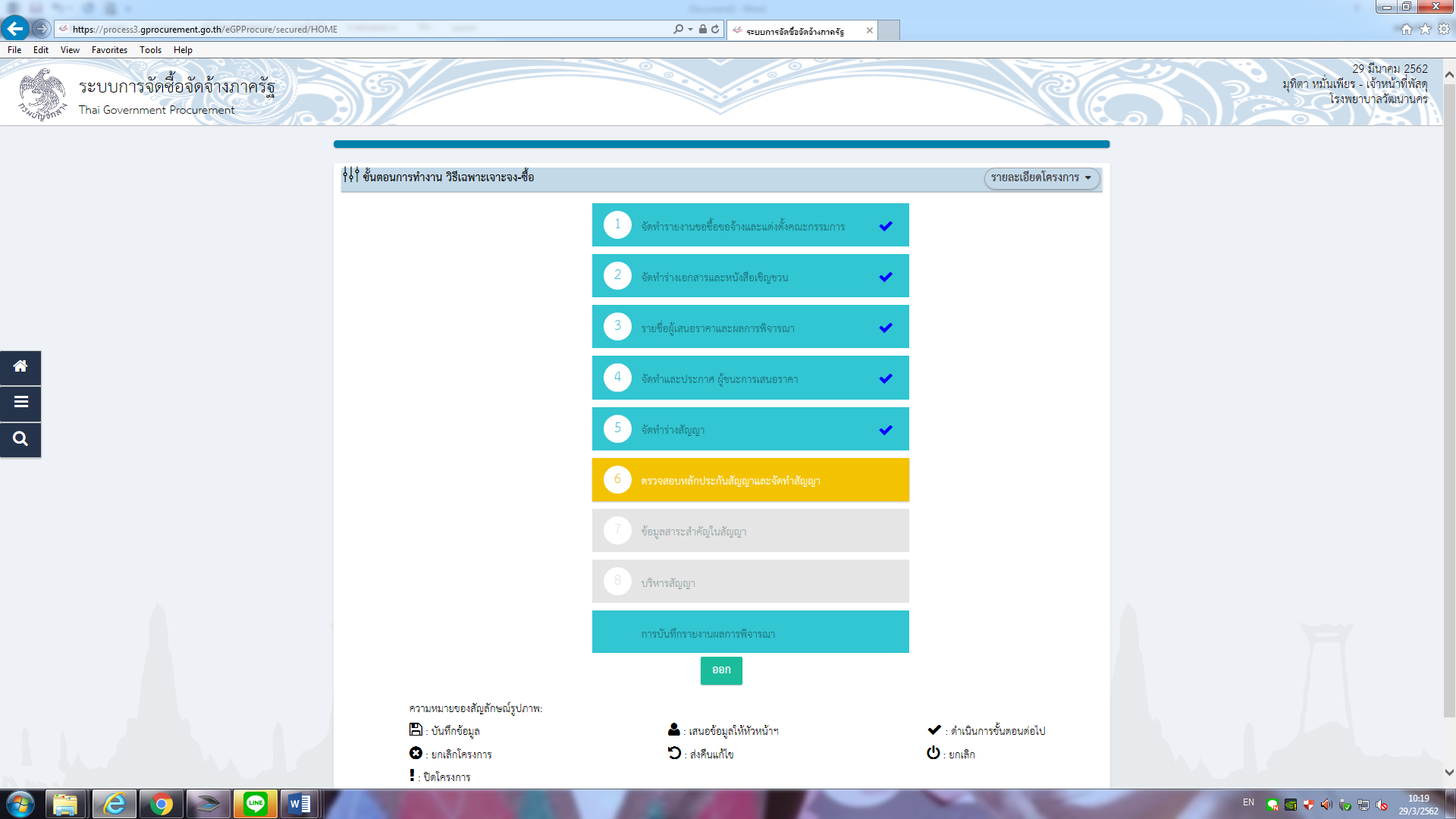 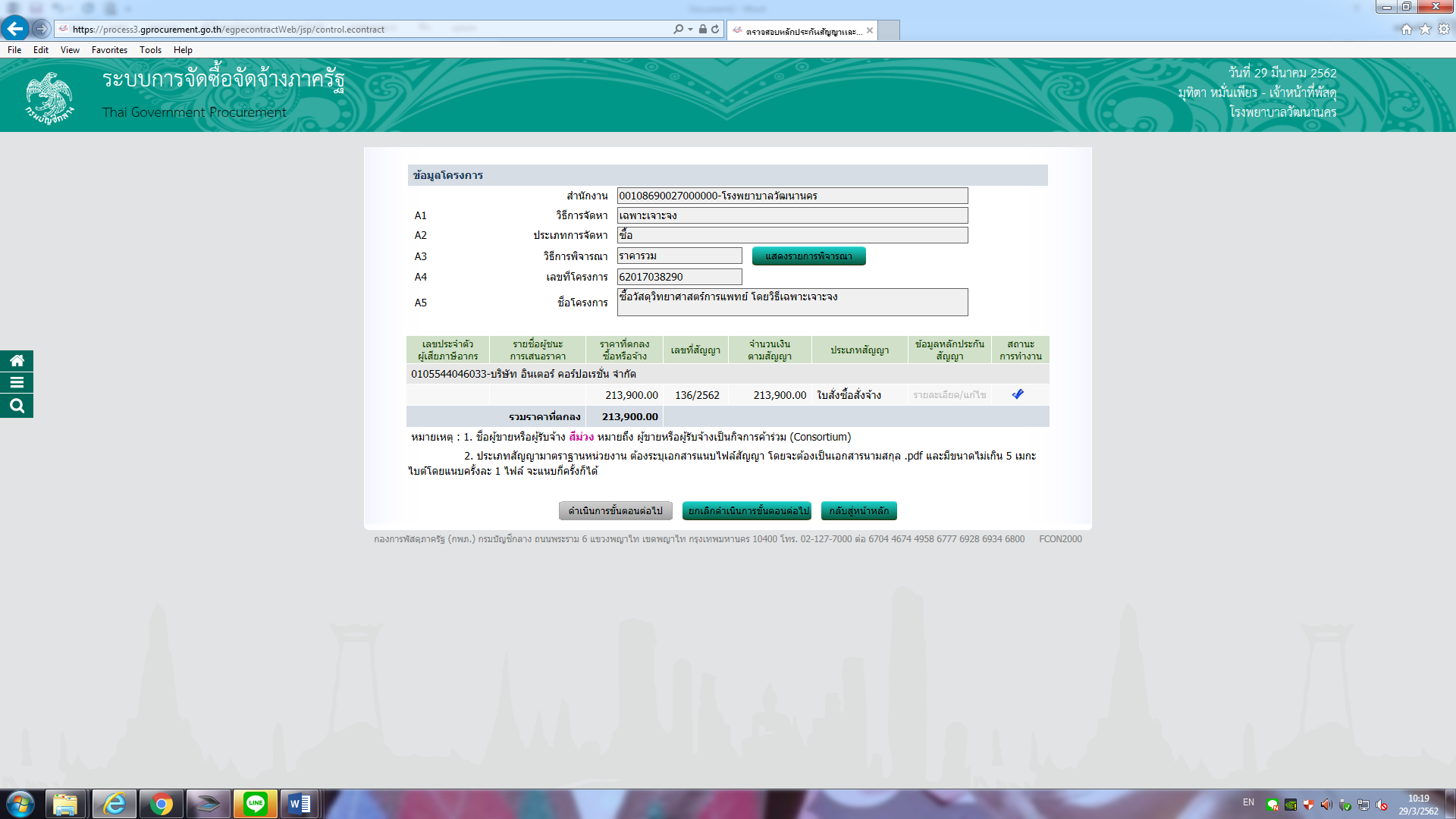 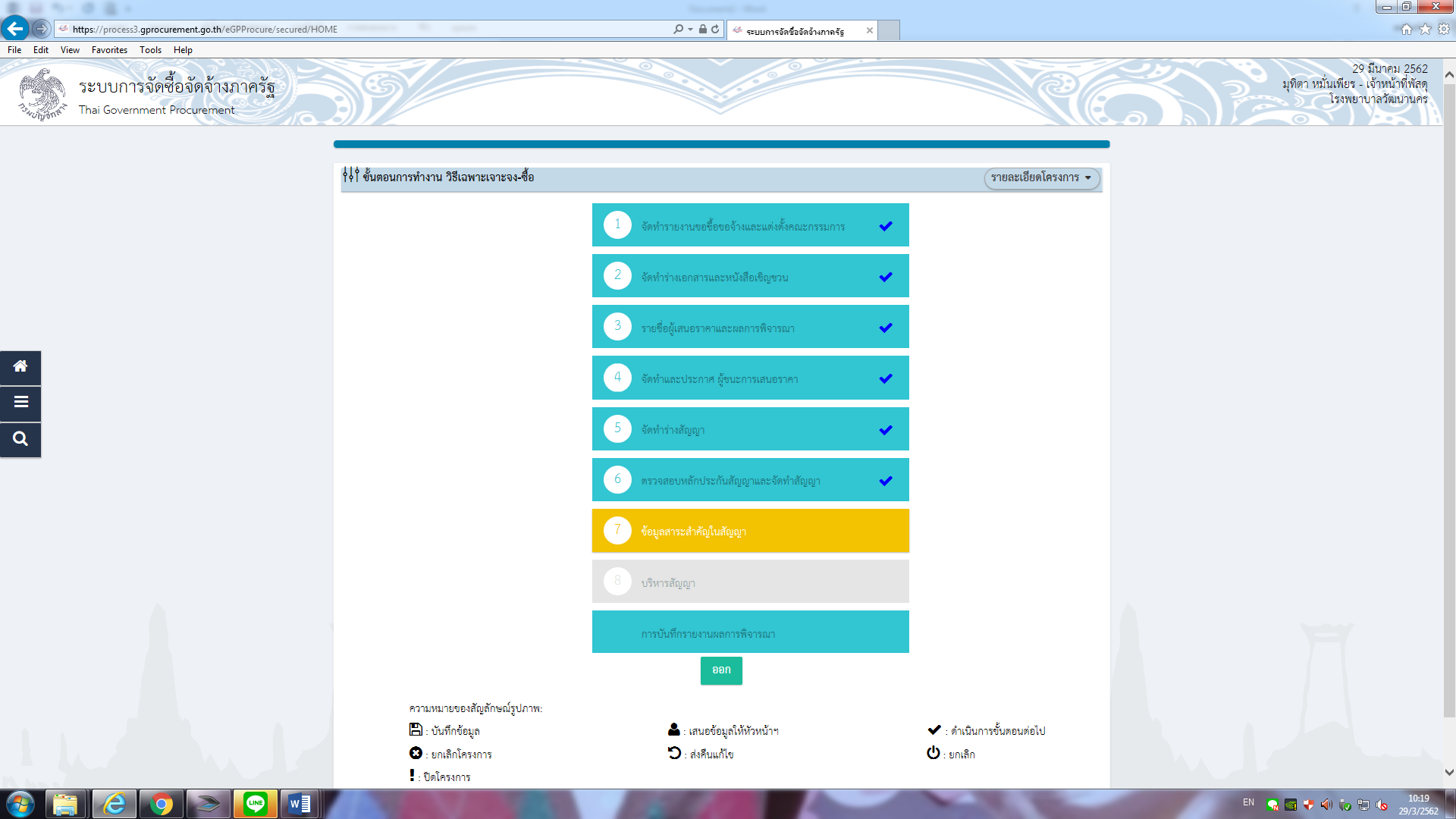 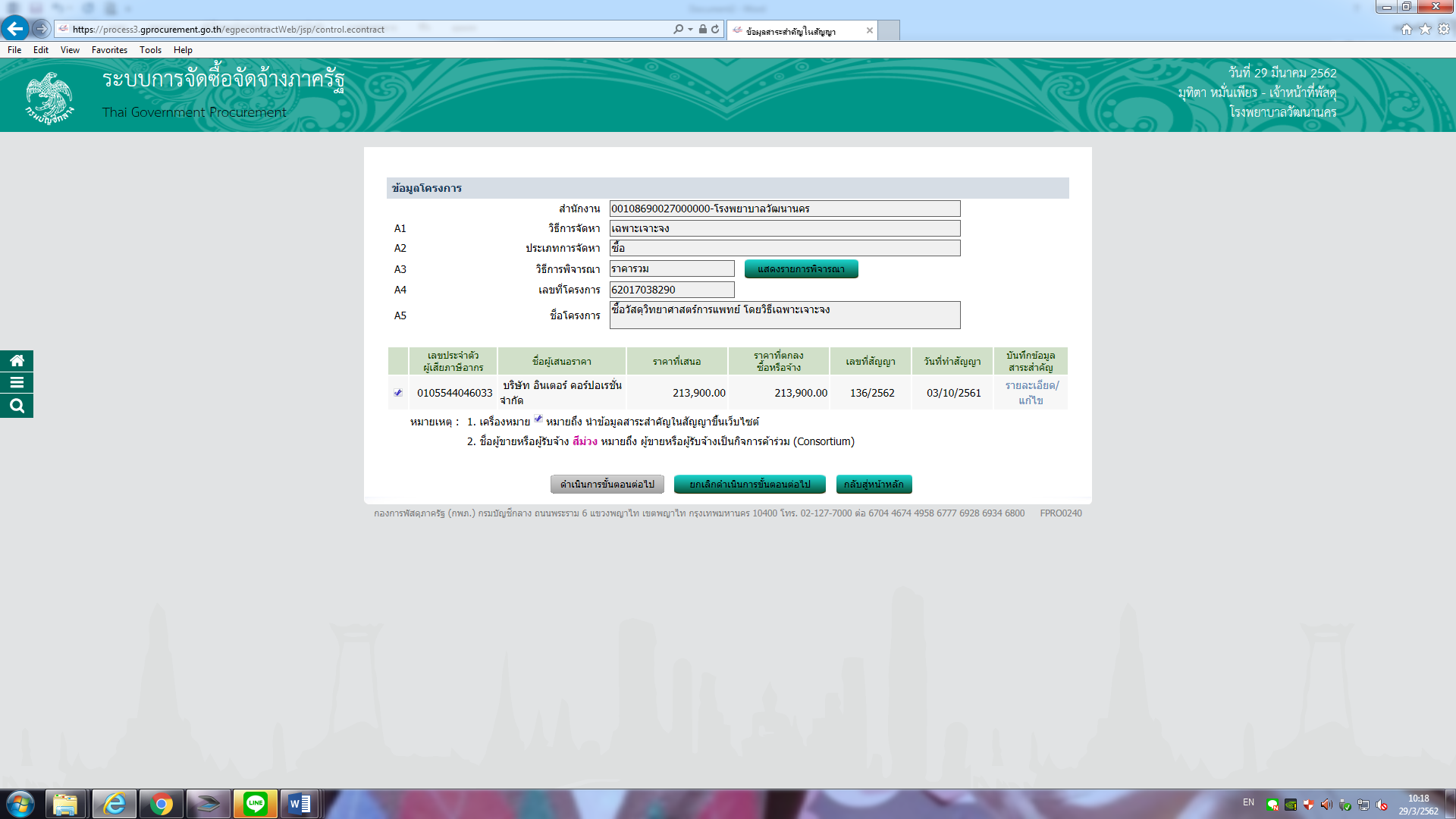 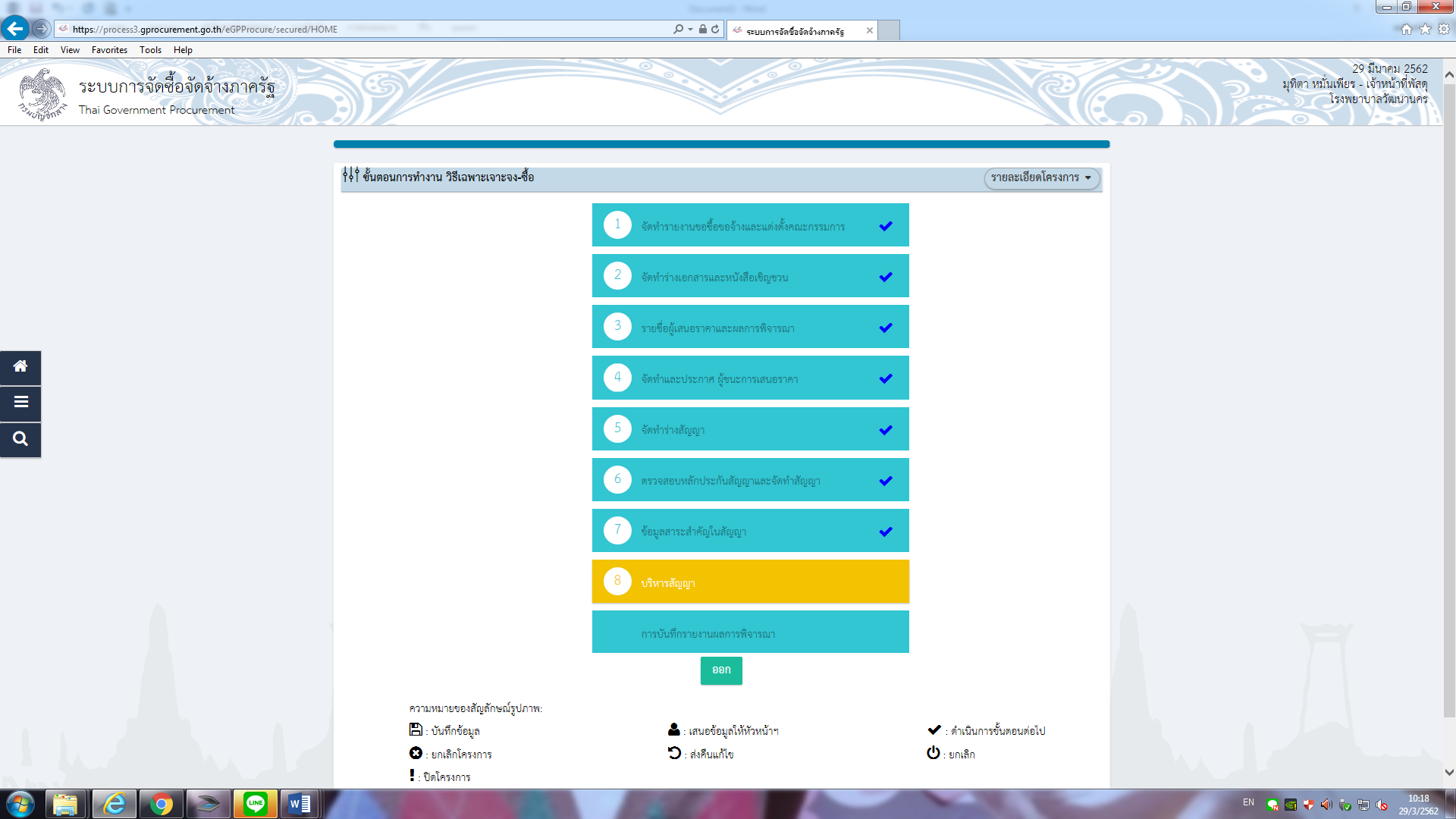 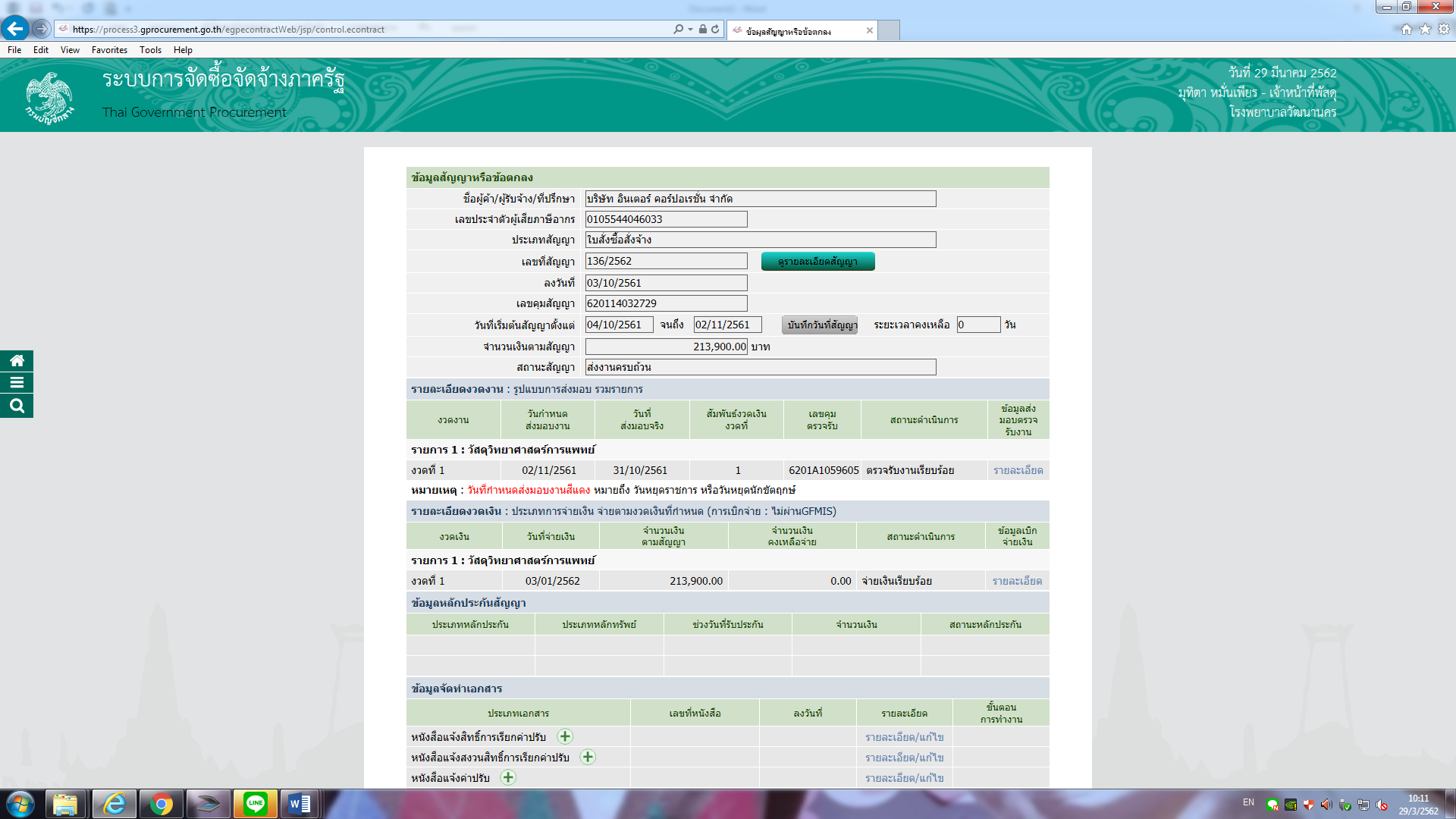 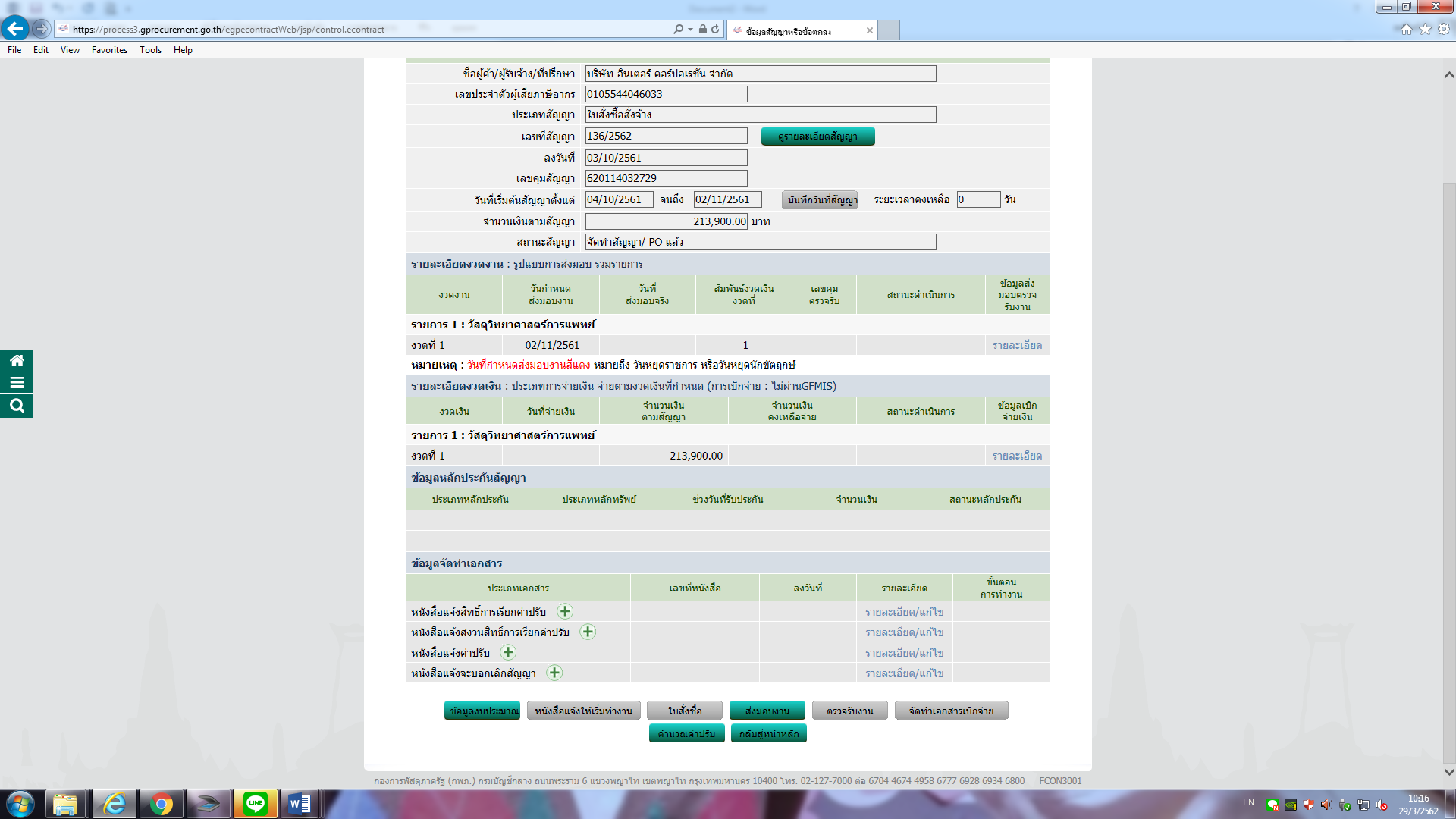 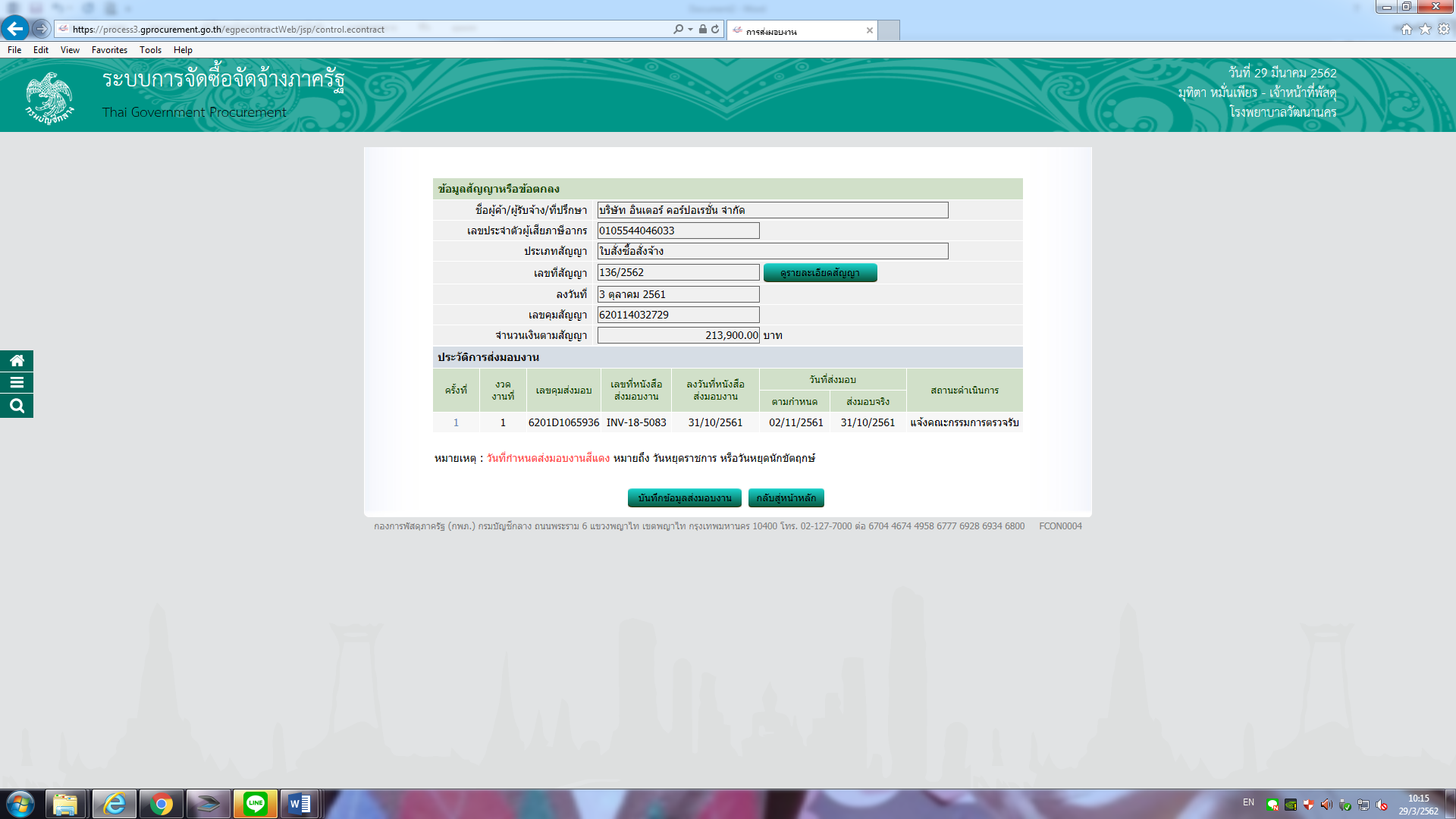 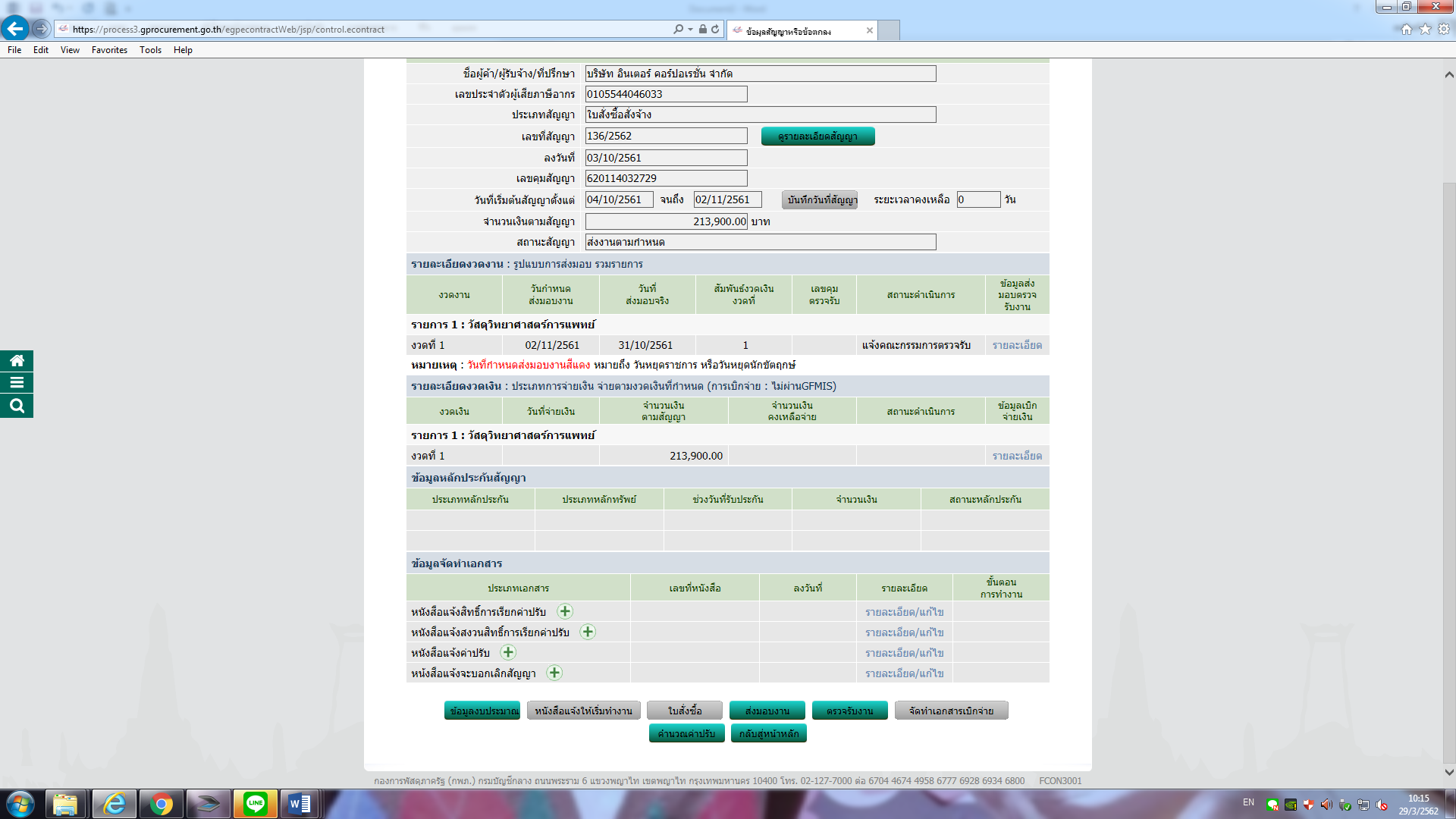 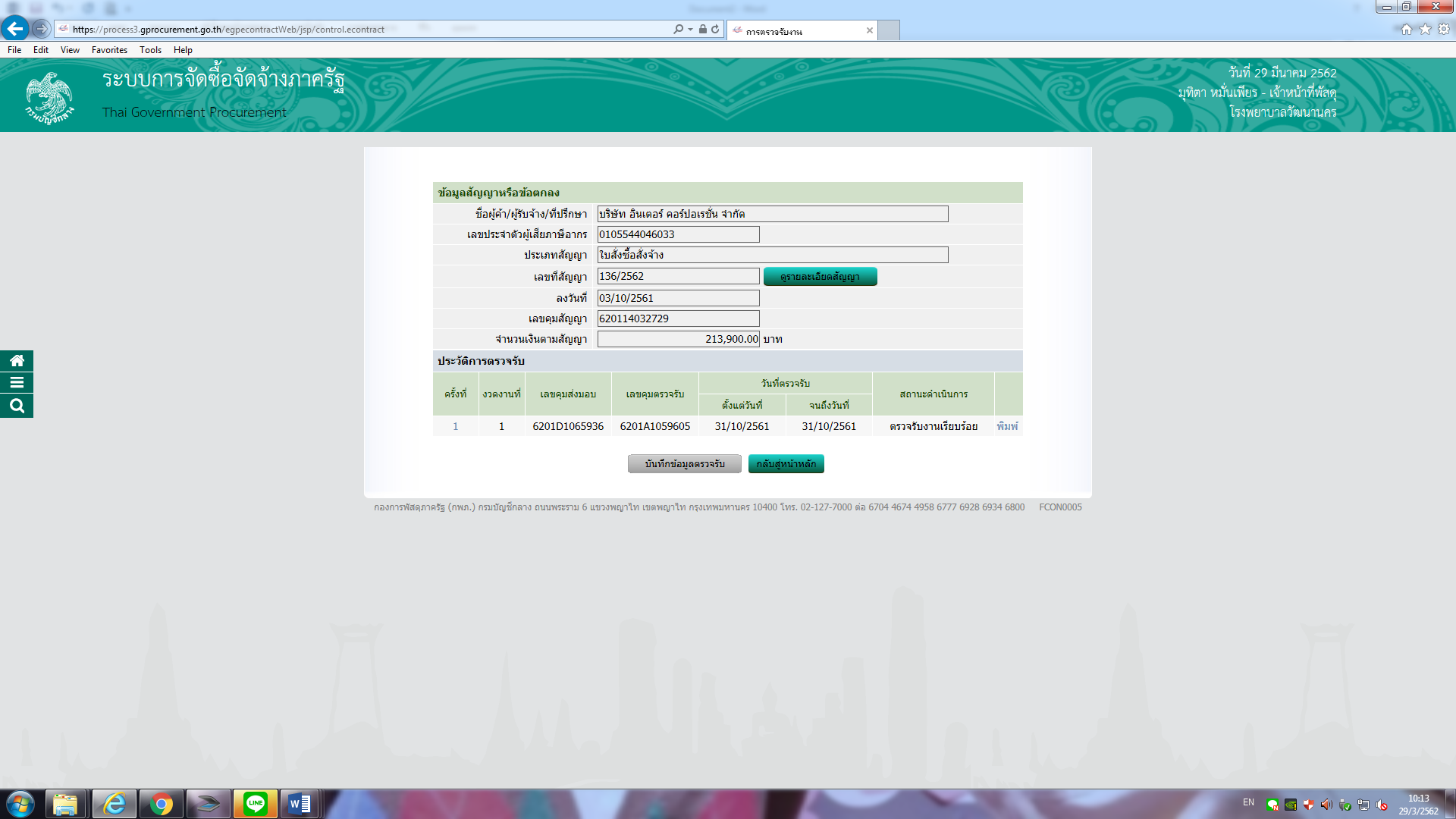 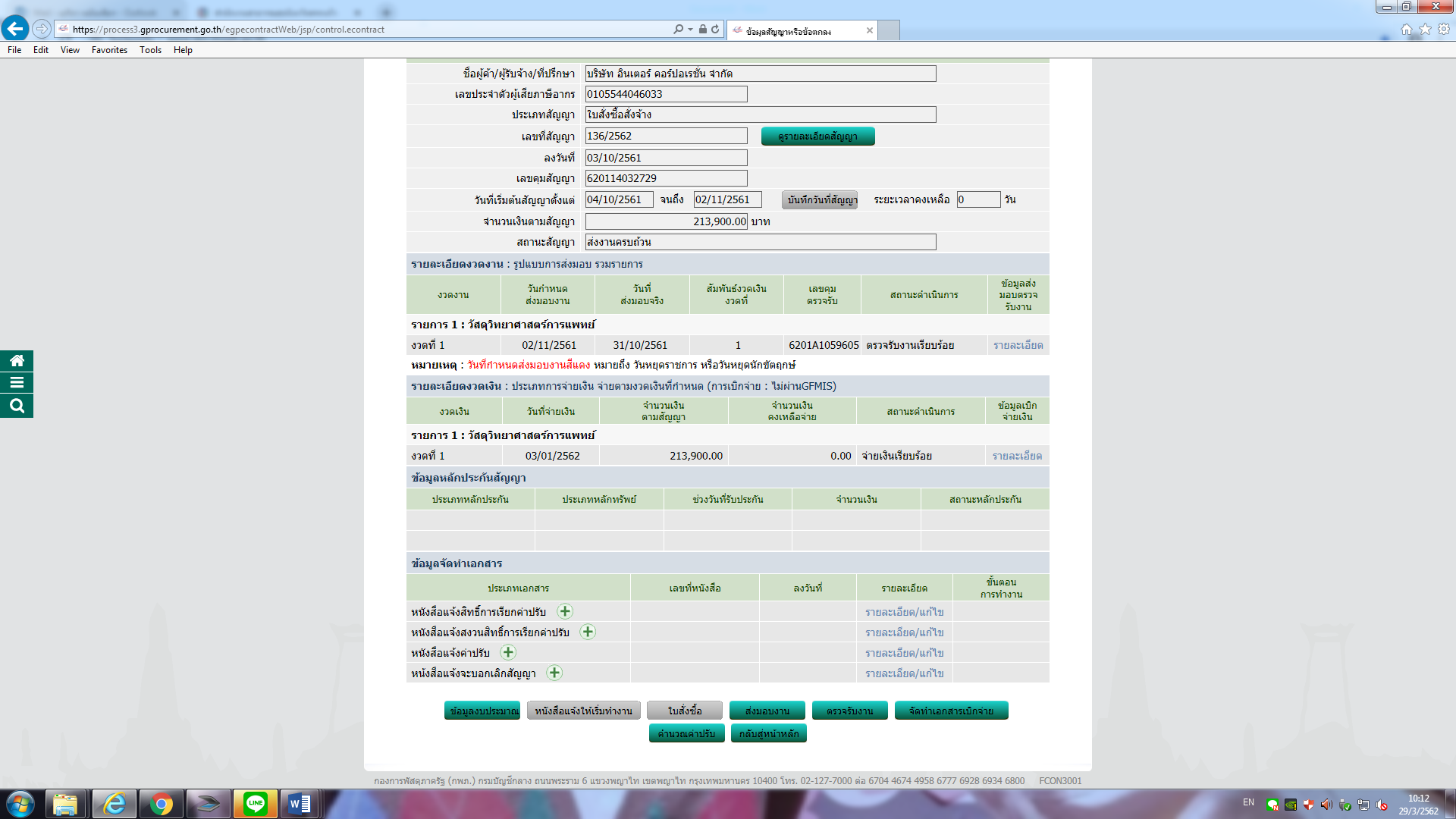 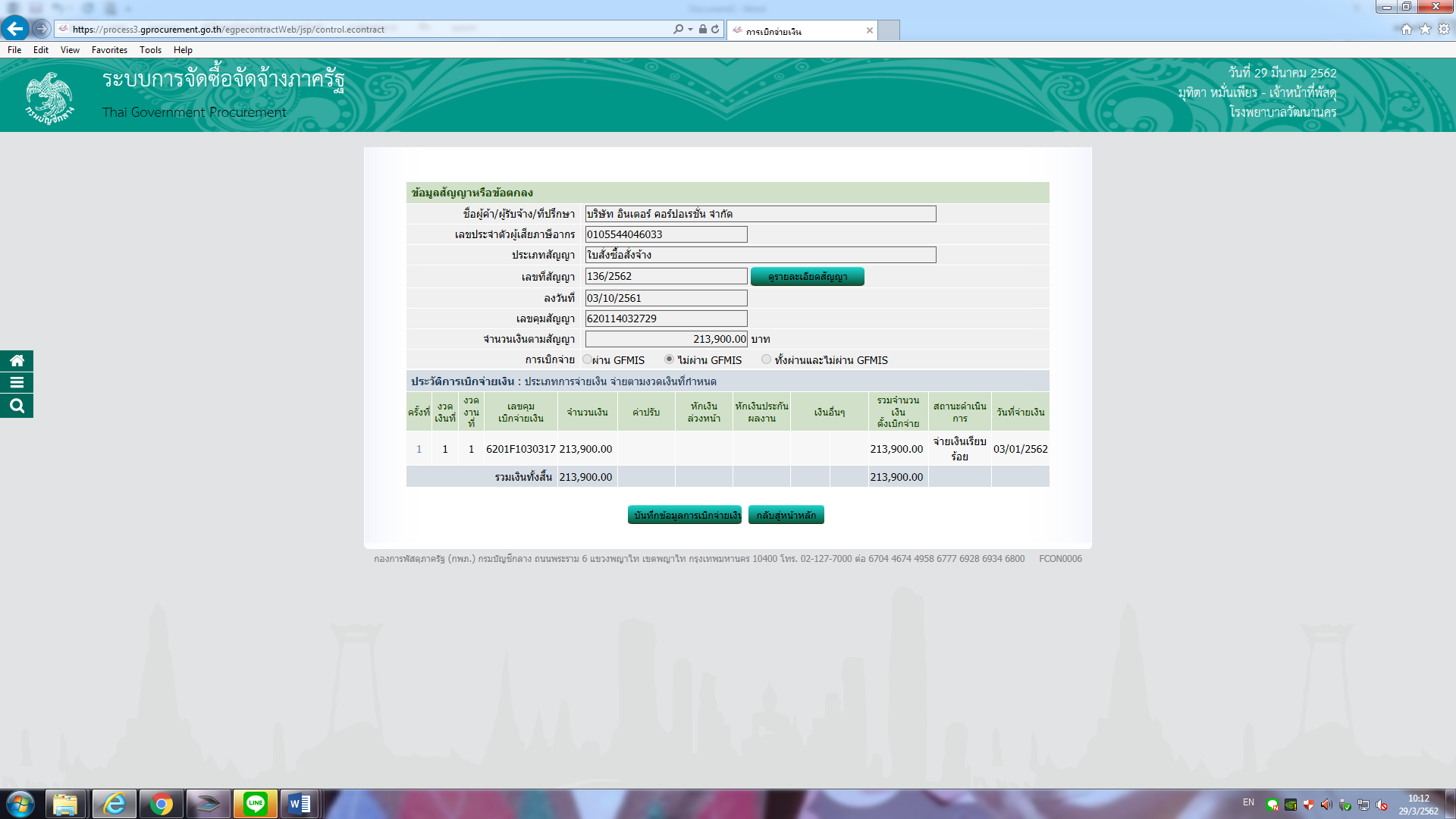 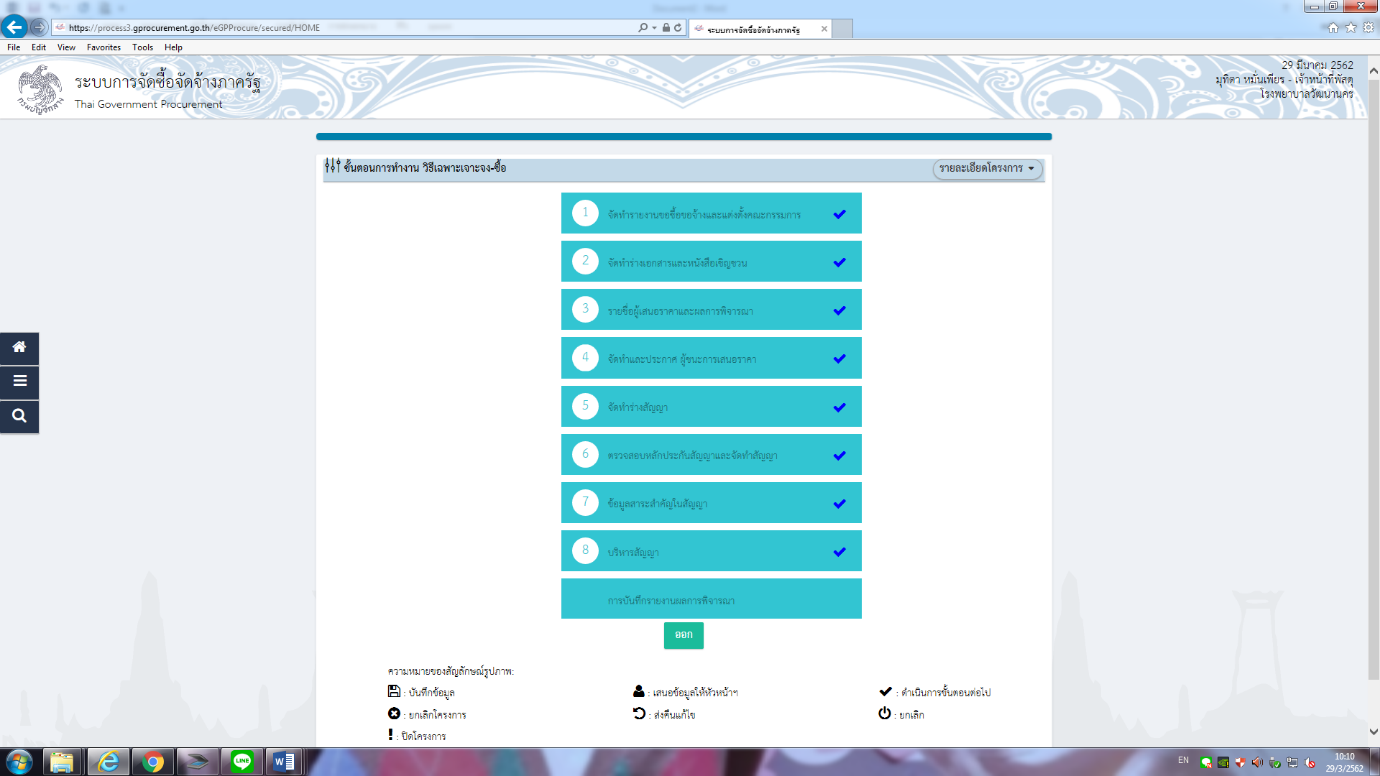 